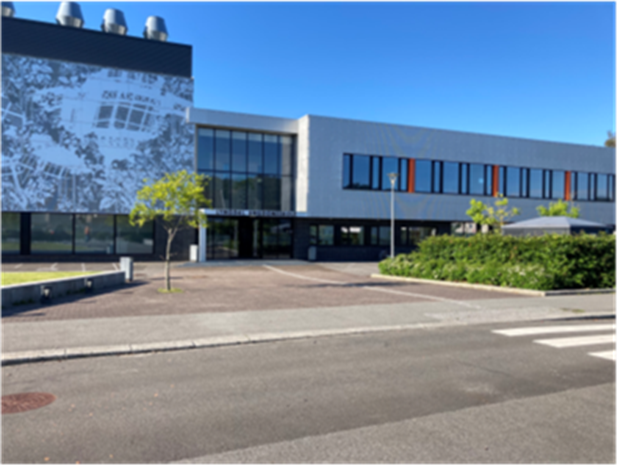 Referat fra  SU/SMU møte 30.01.23.Saksliste SU-Møte Lyngdal ungdomsskole Dato: 30.01.2023 kl. 19.30-20.30Sosionom på skole. FAU ønsker fokus på sosionom i 100% stilling på skolen og ønsker at SU behandler saken.  Se vedlegg.Vedtak av ordensregler for 2023. Godkjent i fau.Fadderordning fra august 2023. Hvem på skolen følger saken videre. Foreldreundersøkelsen og elevundersøkelsen. Hvilke funn/svar fikk man? Presenteres på møtet. Samhandling- søke kommunen om penger til å gjøre sosiale/velferdstiltak. Hva ønsker vi å gjøre for våre barn?Rektor slutter, og sier noe om prosessen videre. Rektors hjørne og eventueltDiv.17.01.23Terje Litland
rektorReferat: 
Frammøte: 
Mary-Ann Skårdal (politiker) , Øyvind Karlsen (lærer), Pia Skurve (andre ansatte), Henrik Abrahamsen (elevråd), Astrid Rødseth (Lærer), Asger Friis (SUleder) 
Forfall:  Arwen Kjøndal (elevrådsleder)Sak 1:  Sosionomstilling. 
Leder orienterer om informasjonsskrivet . Alle hadde lest skrivet. Tanken er at man må styrke bemanningen/kompetansen på Lus  for å kunne hjelpe elever med å trives og ikke minst trygge dem bedre på skolen – ansette ikke pedagog , som for eksempel sosionom, vil kunne styrke arbeidet for et tryggere og bedre skolemiljø.
Rektor sier at en sosionom på skolen i full tid vil være ei god investering i arbeidet for et trygt og godt skolemiljø. Det vil være til stor hjelp for den marginale elevgruppen som trenger å ha trygge voksne som kan være mer  tilgjengelige ila skoledagen  slik at man har mulighet til å gjennomføre en  mer tilpasset skolehverdag for disse elevene som sliter i vanlige undervisningstimer.  
Slik det er i dag , klarer ikke skolen å gi  elever som sliter med å tilpasse seg en «vanlig» skoledag et meningsfullt og godt tilbud . 
Både sosiallærer, helsesykepleier, kontaktlærere og ledelsen er mye involvert og bruker mye tid på å møte elever som går ut av timene og sliter med å tilpasse seg i undervisningstimer.SU leder sier at FAU stiller gjerne på politiske møter for å snakke saken.
Su vil også fronte dette i media…..Mary-Ann sier at det er lurt å oppsøke de politiske partiene og informere om dette.Mayt-Ann  tar denne saken videre til virksomhetsleder og ber henne om at «Utvalg for barn og unge»  blir orientert om: de utfordringer  Lyngdal ungdomsskole har vedr. å gi et meningsfullt skoletilbud til elever som sliter , med å tilpasse seg «vanlig undervisninig». (som ikke vil være i timene..etc)  Hvilke muligheter har skolen til å differensiere og tilrettelegge for alternativ undervisning «utenfor klassen»?  Skolen har gitt fysiske  rammefaktorer å forholde seg til. må skolen forholde seg  til i dag som for eksempel , mange elever i klassen, små klasserom, få klasserom å disponere til alternativ undervisning, kun Q43 som alterna etc.Å ha trygge, klare og gode fysiske rammer betyr mye for å skape et godt arbeidsmiljø og læringsmiljø for elevene – og for ansatte.
I dag er det klasser som har 30 elever og det er trange fysiske rammer både for ansatte og elever. Dette oppleves veldig krevende for mange. Sak 2: Ordensreglementet 
Ordensreglementet ble godkjent og  vedtatt. 
Elevene skal ha informasjon om at de har fått anmerkning og mulighet til å forklare seg og at foreldrene får informasjon.
Dette krever mye tid av lærerne , men dette vet vi fungerer og er til best efor elevene. 
Alltid viktig at foreldrene følger barna tett opp i samarbeid med skolen  dersom barna får anmerkninger i orden eller oppførsel.Sak 3: Fadderordning. Astrid orientere om at elevrådet har saken og de har tatt dette ut til klasene.
Sosiallærer styrer denne prosessen på skolen. Målet er at fadderordningen starter opp på nye 8. trinn ved skolestart høsten  2023.
Sosiallærer på skolen har hatt  ute søknad  til elevene de de har mulighet til å søke om å være  friminutts aktivitør – lede aktiviteter i friminuttene. Det jobbes med denne saken videre.Sak 4 Foreldreundersøkelsen og elevundersøkelsen
Foreldreundersøkelsen må vi komme tilbake til da resultatene ikke ble presentert.
Elevundersøkelsen: resultatene ble vist av leder. 
Generelt liten forskjell fra fjoråret og ligger stort sett på nasjonalt nivå.
Arbeidsro  i timene peker seg bla. ut som noe man bør ha mer fokus på framover.  Sak 5: Hva ønsker elevene at FAU kan gjøre vår elevene?Denne saken har elevrådet til behandling.  Kommunen har samhandlingspenger man kan søke på. 
FAU venter på tilbakemelding fra elevrådedt.Sak 6: Rektor orienterte om at han slutter 01.08.23. 

Sak 7. Rektors hjørne.
Rektor er strålendefornøyd med alle positive aktiviteter som skjer i  friminuttene, her jobbes det med å få enda flere tilbud som elevene ønsker å delta på.. , det er  faglig stort fokus og engasjerte ansatte…… Elevene er generelt  utrolig hyggelige og positive. Presterer mye bra. Så er det enkelte utfordringer der elever sliter med psykisk uhelse, enkelte har atferdsproblemer og noen har utfordringer med å tilpasse seg og trives i skolehverdagen - Hva kan vi tilbyd elever med ovennevnte utfordringer?
Skolen har mye fokus på å få gitt ovennevnte elever et helhetlig godt skoletilbud. Skolen opplever også at samarbeidet med foreldre/hjemmet er positivt og godt, men enkelte foreldre opplever også at deres barn har utfordringer både når det gjelder trivsel og læring på skolen. 
Skolen ved helsesykepleier  inviterer  nå til  «Mini Risk kurs» for ungdommer som er engstelige. Kurset går over 8 samlinger.30.01.23Møtet slutt kl. 20.35.
Terje Litland
ref.